T.S.V. 08  Grävenwiesbach e.V. 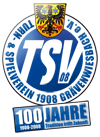 _____________________________________________Protokoll der Generalversammlung für das Geschäftsjahr 2020am  31. Juli 2021Ort:Sportgelände „Am Steinchen“Datum / Zeit:31.07.2021, von 16.20 bis 17.20 UhrTagesordnung:siehe Anlage IProtokoll: 1. BegrüßungUm 16.20 Uhr eröffnete der 1. Vorsitzende Michael Vetter die Generalversammlung für das Geschäftsjahr 2020 und begrüßte die 40 Teilnehmer (siehe Anlage II). Die Ältestenratsmitglieder Jürgen Bachmann und Bertram Becker wurden besonders begrüßt; Jürgen Garth ließ sich entschuldigen. Außerdem konnten die Pressevertreter Andreas Romahn – Usinger Anzeiger – und Frau Schwarz-Cromm – Taunus Zeitung – begrüßt werden. Bürgermeister Roland Seel ließ sich entschuldigen und die Versammlung grüßen.Es wurde festgestellt, dass die Einladung zur Generalversammlung fristgerecht 14 Tage vorher auf der Vereins Homepage veröffentlicht wurde und die Versammlung damit beschlussfähig ist. 2. TotenehrungIm abgelaufenen Geschäftsjahr verstarben unsere langjährigen Vereinsmitglieder Kurt Kaulbach sowie unsere langjährigen Vereins- und Ehrenmitglieder Ewald Pauly, Edwin Schopf, Herbert Wild. Die Versammlungsteilnehmer erhoben sich von ihren Plätzen und gedachten der Verstorbenen.3. Bericht des 1. VorsitzendenMichael Vetter blickte in seinem Bericht auf das „Corona-Jahr“ 2020; das Vereinsleben wurde von März bis Juni und ab November total heruntergefahren. Wichtige Dinge wurden im kleinsten Vorstandskreise erledigt.Es fanden 2 Einsätze auf dem Sportplatz statt.Am Ende seines Berichtes bedankte sich Michael Vetter bei allen Vorstandsmitgliedern und ehrenamtlich Tätigen für ihre Geduld und Hilfsbereitschaft.Der Verein verfügte per 31.12.2020 über 556 Mitglieder. Der 1. Vorsitzende stellte seinen Beitrag zur Diskussion. Fragen zum Bericht wurden nicht gestellt. Der Bericht des 1. Vorsitzenden ist als Anlage III beigefügt.4. Berichte der AbteilungenDie Berichte der Abteilungsleiter/innen sind als Anlagen VI a) –  i) beigefügt. Die jeweiligen Berichte wurden vom 1. Vorsitzenden zur Diskussion gestellt. Anmerkungen gab es keine.a) GymnastikKarin Pauly berichtete als Abteilungsleiterin über die Abteilung Gymnastik. Die Abteilung besteht bereits seit 50 Jahren; eine kleine Feier konnte Corona bedingt bisher nicht stattfinden. In der Hallenpause wurden als Ersatz ab 20. April Online-Kurse für Gymnastik angeboten.Durch das Sammeln der REWE Vereinsscheine konnten Bänder mit Griffen, ein Musikgerät sowie große Fitnessbälle in zwei verschiedenen Größen geordert werden. Großer Dank geht hier an Annette Schäfer für das Organisieren und Bestellen.Karin bedankte sich insbesondere bei allen Mitgliedern und Trainern für die entgegengebrachte Treue in dieser herausfordernden Zeit. b) Tischtennis Senioren Jens Herrmann berichtete als Abteilungsleiter über die Abteilung Tischtennis Senioren. Ausdrücklicher Dank galt Sven und Yannik Book für ihre hervorragende Arbeit. Sven gibt sein Amt als Abteilungsleiter Tischtennis Jugend an seinen Bruder Jannik ab.Als Zeichen der Wertschätzung überreicht Jens den Brüdern Sven und Jannik Book jeweils einen Wertgutschein.c) Tischtennis JugendSven Book berichtete als Abteilungsleiter über die Abteilung Tischtennis Jugend.Nachdem im Jahr 2020 eine gemeinsame Aktion mit der Schule gestartet war, konnten neue Spieler gewonnen werden. Regelmäßig trainiert wird aktuell mit 8 Kindern.Sven gibt seinen Abteilungsleiterposten nach 10 Jahren an seinen Bruder Jannik weiter, der seit 3-4 Jahren aktiv dabei ist.d) Fußball SeniorenMatthias Brühl berichtete als Abteilungsleiter Fußball Senioren über die vereinsübergreifende Zusammenarbeit mit der SG Mönstadt, die reibungslos und sehr freundschaftlich funktioniert. Hier bedankte er sich bei seinem Abteilungsleiterkollegen Ingo Wieth. Leider war Daniel Engel nur ein Jahr bei uns; Seit Juli 2020 ist Redouan AlHorami unser Trainer.Da die Hygienemaßnahmen in Grävenwiesbach besser durchzuführen sind, werden die Spiele aktuell in Grävenwiesbach ausgetragen.Besonderen Dank sprach er Tino Sandrock, Monika und Ricardo Alcaide sowie dem alten Platzwart Matthias Stauf und dem neuen Platzwart Karsten Braun aus, die stets unterstützend parat standen. Als besondere Wertschätzung überreichte Matthias Annette Schäfer einen Wertgutschein.e) Fußball JugendAnnette Schäfer berichtete als Abteilungsleiterin Fußball Jugend über die Abteilung Fußball Jugend. Die JSG Merzhausen wurde nicht weiter fortgesetzt. Es wurde eine Jugendspielgemeinschaft mit allen Ortsvereinen (SG Hundstadt, SG Mönstadt und FC Laubach) gegründet: JSG Laubach.Tino Sandrock hat seine C-Lizenz im Bereich Kinder- und Jugend gemacht; außerdem konnten Tino und Benjamin Sehlbach ihren Schiedsrichter Lehrgang erfolgreich abschließen.Andreas Rohman merkt an, dass es historisch sei, dass alle Kinder aus der Gemeinde zusammen Fußball spielen. Großes Lob an Annette Schäfer.f) TanzenThomas Wick kann nur berichten, dass das Tanzen weiterhin ruht. g) Jiu JitsuHarald Kaduk berichtet kommissarisch über die Abteilung Jiu Jitsu.Wir haben einen neuen Mattensatz durch den Hochtaunuskreis und Taunus Sparkasse bekommen. Somit können wir 2 Übungsplätze anbieten. Als Motivation haben organisierte Buffs, T Shirts und Hoodies verteilt. Scheine für Vereine hat uns Schlagkissen und Springseile beschert. Aufgrund der scharfen Bestimmungen des Kontaktverbotes war es sehr schwer bis jetzt. Im Mai 2021 haben wir dann mit Bo Jitsu angefangen. Zur Zeit haben wir 44 aktive Mitglieder. h) Linedance Gabriele Göppert berichtete als Abteilungsleiterin über die Abteilung Linedance. Unter strengen Hygiene-Regeln konnte von Juni bis Mitte Oktober getanzt werden. Wir haben 2 Neuzugänge und somit 18 Mitglieder.i) YogaJudith Kretschmer berichtet über die Abteilung Yoga. Seit dem 13.04.2018 wird Yoga erfolgreich im Verein angeboten. Es nehmen 10 – 15 Teilnehmer regelmäßig an dieser Yoga Stunde freitags von 17.30 Uhr bis 18.45 Uhr teil. Praktiziert wird Hatha/Yinyasa. Während des Logdown wurde die Stunde online geführt.5. Ehrungen Für 25-jährige Mitgliedschaft mit der silbernen Nadel werden 5 Mitglieder geehrt: Maximilian ErleJulius Schießer Sven Book Oliver Fip Matthias FinkeMaximilian Erle, Julius Schießer und Matthias Finke waren nicht persönlich anwesend.Für 40-jährige Mitgliedschaft mit der goldenen Nadel wird 1 Mitgliedgeehrt:Martin Lewalter – nicht persönlich anwesendFür 50-jährige Mitgliedschaft – und somit zu Ehrenmitgliedern ernannt – werden 4 Mitglieder: Jens HerrmannArmin PfeiferMichael Vetter Stefan VetterDie 2. Vorsitzende überreicht Michael Vetter die Urkunde. Von den 50 Jahren Vereinsmitgliedschaft ist Michael seit 38 Jahren im Vorstand tätig.Armin Pfeifer und Stefan Vetter waren nicht persönlich anwesend.Sodann wurde die Ehrennadel der Gemeinde Grävenwiesbach durch den 1. Vorsitzenden stellvertretend für den Bürgermeister der Gemeinde Grävenwiesbach an Birgit Nolting verliehen.6. KassenberichtKeine Angaben bzw. entfällt7. Bericht der Kassenprüfer und Entlastung des VorstandesDie Kasse wurde am  26.07.2021  von   Viona Fip und Selina Butz                         geprüft. Das Ergebnis wurde von Oliver Fip vorgetragen. Es gab keine Beanstandungen der Kassenprüfer, die Buchführung war vorbildlich und übersichtlich geführt. Oliver Fip beantragte die Entlastung des Vorstandes, die  per Handzeichen durch die Versammlungsteilnehmer erteilt wurde. 8. Neuwahlen des Vorstandes/ÄltestenratGewählt wurden die turnusmäßig ausscheidenden Vorstandsmitglieder. Der 1. Vorsitzende übernahm die Wahlleitung.Die Versammlungsteilnehmer wurden jeweils nach Wahlvorschlägen befragt. Es gab keine Einwände gegen die Wahl per Akklamation (Handzeichen).Sodann übernahm die 2. Vorsitzende die Wahlleitung.a) 1. Vorsitzende:Die bisherige 1. Vorsitzende Michael Vetter wurde zur Wiederwahl vorgeschlagen und einstimmig gewählt. Michael Vetter nahm die Wahl an.Michael Vetter betonte ausdrücklich, dass dies nun seine 8. und letzte Amtszeit sei!Sodann übernahm der 1. Vorsitzende Michael Vetter wieder die Wahlleitung.c) 2 Beisitzer:Die bisherigen Beisitzer Matthias Schneider und Anja Geypen wurde zur Wiederwahl vorgeschlagen und einstimmig gewählt. Matthias und Anja nahmen die Wahl an.Karsten Braun wurde als Beisitzer vorgeschlagen und einstimmig gewählt. Karsten Braun nahm die Wahl an.9. Wahl der KassenprüferAls Kassenprüfer für das Geschäftsjahr 2020 wurden Monika Alcaide und Oliver Fipvorgeschlagen und einstimmig gewählt. Die Kassenprüfer nahmen die Wahl an. 10. Wahl der AbteilungsleiterDer 1. Vorsitzende übernahm die Wahlleitung. Die Versammlungsteilnehmer wurden nach Wahlvorschlägen befragt. a) Fußball SeniorenMatthias Brühl wurde zur Wahl vorgeschlagen und einstimmig –mit einer Enthaltung- gewählt. Matthias Brühl nahm die Wahl an. b) Fußball JugendAnnette Schäfer wurde zur Wahl als Abteilungsleiterin vorgeschlagen und einstimmig – mit einer Enthaltung – gewählt. Annette Schäfer nahm die Wahl an. c) Tischtennis SeniorenDer bisherige Abteilungsleiter Jens Herrmann wurde zur Wiederwahl vorgeschlagen und einstimmig gewählt. Jens Herrmann nahm die Wahl an.d) Tischtennis Jugend   Jannik Book wurde zur Wahl vorgeschlagen und einstimmig gewählt. Yannik Book nahm die Wahl an.e) GymnastikDie bisherige Abteilungsleiterin Karin Pauly wurde zur Wiederwahl vorgeschlagen und einstimmig gewählt. Karin Pauly nahm die Wahl an.f) Tanz-TreffDer bisherige Abteilungsleiter Thomas Wick wurde zur Wiederwahl vorgeschlagen und einstimmig gewählt. Thomas Wick nahm die Wahl an.g) Jiu JitsuHarald Kaduk wurde zur Wahl vorgeschlagen und einstimmig gewählt. Harald Kaduk nahm die Wahl an. h) LinedanceGabriele Göppert wurde zur Wahl vorgeschlagen und einstimmig – mit einer Enthaltung - gewählt. Gabriele Göppert nahm die Wahl an. i)YogaJudith Kretschmer wurde zur Wahl vorgeschlagen und einstimmig gewählt. Judith Kretschmer nahm die Wahl an.11. AnträgeEs lagen keine Anträge vor.12. VerschiedenesAnja Geypen lobt das Engagement von Annette Schäfer bei der Aktion „Scheine für Vereine“. Hier kamen dem Verein Kühlschränke, Trainingsequipment, Waffeleisen, Musikbox und vieles Mehr zugute. Monika Alcaide stellt noch einmal klar, dass die Spielgemeinschaft mit Mönstadt super läuft; Unterstützung durch mehr Zuschauer bei den Spielen wäre wünschenswert. Um 17.20  Uhr beendete der 1. Vorsitzende die Generalversammlung, die nun endlich stattfinden konnte, und bedankte sich für die Diskussion und Teilnahme._______________________			______________________Michael Vetter, 1. Vorsitzender		           Birgit Nolting, Schriftführerin